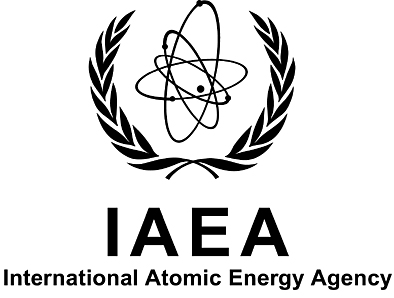 Joint IAEA–CNSC Workshop on Regulatory Activities Associated with NPP Full-Scope Simulator Training and TestingToronto, Canada21–23 August 2012To be sent to the competent official authority (Ministry of Foreign Affairs or National Atomic Energy Authority) for transmission to the International Atomic Energy Agency, Vienna International Centre, PO Box 100, 1400 Vienna, Austria (Fax: +43 1 26007).PARTICIPATION FORMFAMILY NAME:FAMILY NAME:FAMILY NAME:FAMILY NAME:GIVEN NAMES:Mr /MsINSTITUTION:INSTITUTION:INSTITUTION:FULL ADDRESS:FULL ADDRESS:FULL ADDRESS:TEL.:FAX:EMAIL:TEL.:FAX:EMAIL:TEL.:FAX:EMAIL:NATIONALITY:NATIONALITY:DESIGNATING GOVERNMENT OR ORGANIZATION:DESIGNATING GOVERNMENT OR ORGANIZATION:DESIGNATING GOVERNMENT OR ORGANIZATION:DESIGNATING GOVERNMENT OR ORGANIZATION:                MAILING ADDRESS (IF DIFFERENT FROM THE ADDRESS INDICATED ABOVE):                MAILING ADDRESS (IF DIFFERENT FROM THE ADDRESS INDICATED ABOVE):                MAILING ADDRESS (IF DIFFERENT FROM THE ADDRESS INDICATED ABOVE):                MAILING ADDRESS (IF DIFFERENT FROM THE ADDRESS INDICATED ABOVE):                MAILING ADDRESS (IF DIFFERENT FROM THE ADDRESS INDICATED ABOVE):                MAILING ADDRESS (IF DIFFERENT FROM THE ADDRESS INDICATED ABOVE):                Do you intend to MAKE a presentation?	Yes           No                  Title of presentation:                Do you intend to MAKE a presentation?	Yes           No                  Title of presentation:                Do you intend to MAKE a presentation?	Yes           No                  Title of presentation:                Do you intend to MAKE a presentation?	Yes           No                  Title of presentation:                Do you intend to MAKE a presentation?	Yes           No                  Title of presentation:                Do you intend to MAKE a presentation?	Yes           No                  Title of presentation: